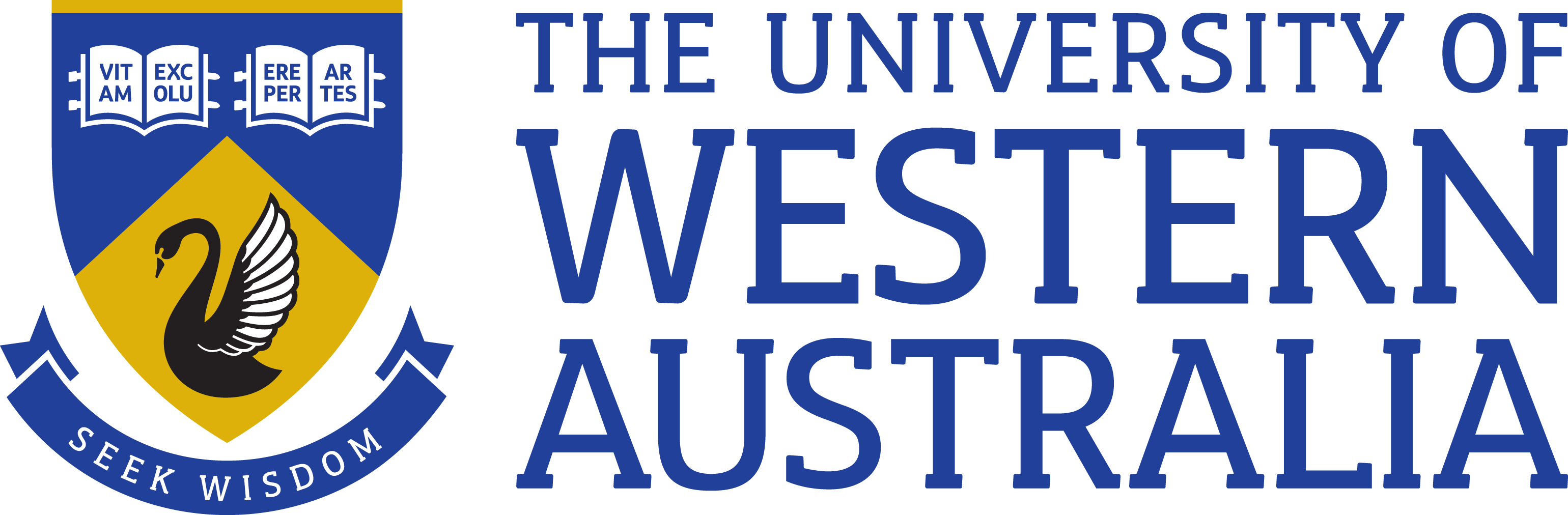 	Position Title:	Research Associate	Position Classification:	Level A Step 8	Position Number:	TBA	Faculty/Office:	Health and Medical Sciences	School/Division:	Centre for Medical Research	Centre/Section:	Harry Perkins Institute of Medical Research	Supervisor Title: 	Associate Professor	Supervisor Position Number:	313936Your work area This position is within the ARC Industrial Transformation Training Centre for Personalised Therapeutics Technologies. More specifically, the appointee will work in the UWA Centre for Medical Research within the Faculty of Health and Medical Sciences based at the Harry Perkins Institute of Medical Research (Perkins) in Nedlands, Western Australia. The Centre has significant links across the Western Australia health sector and provides teaching to undergraduate and postgraduate students across the medical disciplines. A core priority is medical and clinical research and a number of substantial research groups are based in the Centre’s laboratories. Reporting StructureReports to: Associate Professor Kevin PflegerDirect Reports: n/a Your role As the appointee you will, under limited direction, manage the day-to-day running of the Centre for Personalised Therapeutics Technologies project entitled ‘Development and utilisation of real-time live cell assay technologies and complementary diagnostics to improve profiling of therapeutics’.Key responsibilitiesProject management, including directing activities of other research personnel (albeit without formal line management responsibility), supervising honours students and co-supervising PhD studentsDesign experiments both for yourself to carry out as well as other laboratory personnelCarry out experiments including but not limited to: mammalian cell culture; transient transfection; use of G protein-coupled receptor molecular pharmacology profiling technologies such as bioluminescence resonance energy transfer, ligand binding assays and secondary messenger assays; cloning, transformation, extraction and analysis of DNA; PCR, sequencing and other general molecular biology experimentsAnalysis and interpretation of dataReporting of results to your supervisor, the laboratory group, the Centre and/or to the broader research community as appropriateGeneration of high quality manuscripts for peer-review publicationGeneration of industry reportsOther duties as directedYour specific work capabilities (selection criteria)A PhD or equivalent in Molecular Pharmacology.Laboratory/research experience, including: mammalian cell culture; transient transfection; use of G protein-coupled receptor molecular pharmacology profiling technologies such as bioluminescence resonance energy transfer, ligand binding assays and secondary messenger assays; cloning, transformation, extraction and analysis of DNA; PCR, sequencing and other general molecular biology skills.An understanding and appreciation of industry requirements in the context of research and development.Experience supervising honours students and other research personnel.Proficiency in a range of computing skills including word processing, excel spreadsheets, Powerpoint presentations, graphing and statistics software such as Prism, referencing and citation software such as EndNote, and DNA and protein sequencing software such as Serial Cloner.Highly developed interpersonal and organisational skills, demonstrated ability to set priorities and meet deadlines, and highly developed written and verbal communication skills.Special Requirements NoneComplianceWorkplace Health and SafetyAll supervising staff are required to undertake effective measures to ensure compliance with the Occupational Safety and Health Act 1984 and related University requirements (including Safety, Health and Wellbeing Objectives and Targets). All staff must comply with requirements of the Occupational Safety and Health Act and all reasonable directives given in relation to health and safety at work, to ensure compliance with University and Legislative health and safety requirements. Details of the safety obligations can be accessed at http://www.safety.uwa.edu.au Equity and DiversityAll staff members are required to comply with the University’s Code of Ethics and Code of Conduct and Equity and Diversity principles.  Details of the University policies on these can be accessed at http://www.hr.uwa.edu.au/publications/code_of_ethics, http://www.equity.uwa.edu.au